Link: https://padlet.com/caropfestorf/gb25yst4ox56QR-Code: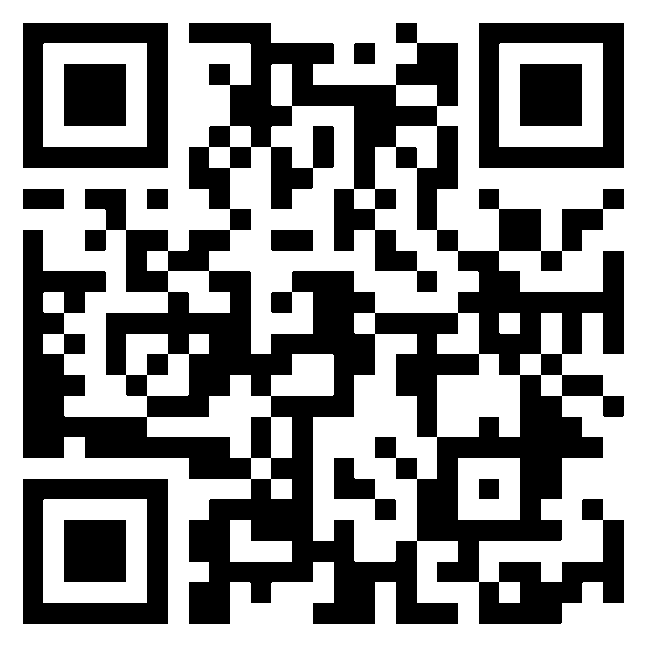 